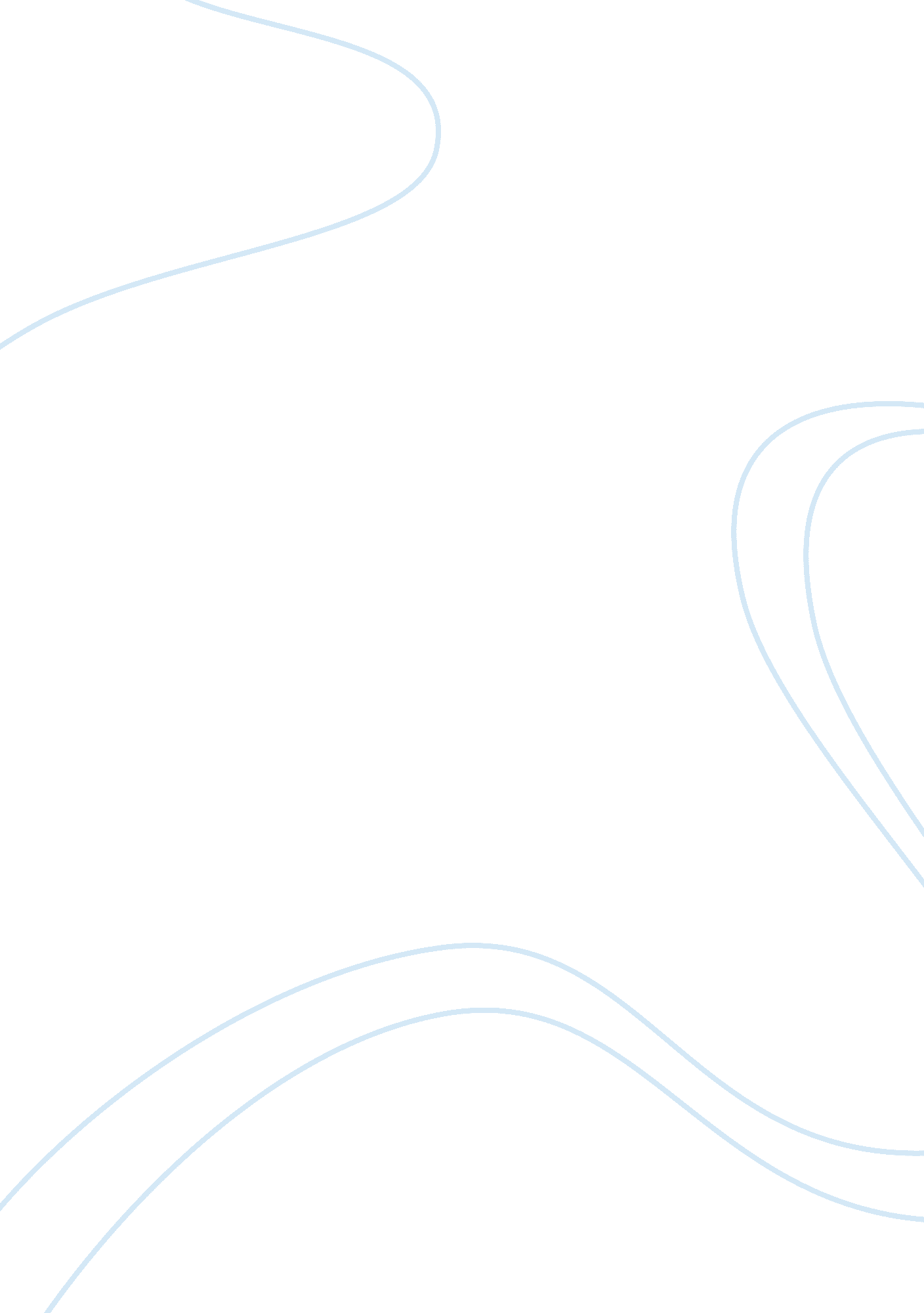 For applying leadership award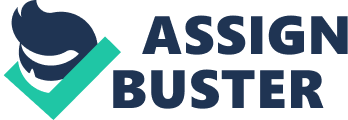 ment for Applying Leadership Award" Recognizing that the encourages who use their talents and creative energies in making voluntary contributions to the world, I put forth my application for this year's Innis College Leadership Awards. 
My name is Shou Li, and I am currently on my second year at the Faculty of Arts of Science. I feel that I am a good candidate for the leadership awards because of my socio-civic contributions to the community, taking on a leadership role for pertinent affairs and issues. 
I have consistently demonstrated a burning passion for societal well-being through my involvement in worthwhile affairs both on and off-campus. To elucidate in greater detail, since 2006 I have been a designated outreach executive for Cuts For Cancer, an annual event in which students are given the unique opportunity to help ease the suffering of children and cancer sufferers. In this capacity I have spearheaded numerous fundraising initiatives for those suffering from long-term hair loss stemming from the effects of cancer treatment. Locks of hair are sent to a company which turn them into wigs, and this in combination with cash donations result in synergistic benefits for our recipients. Last year alone we successfully raised $15, 000 , including an encouraging total of 196 hair donations. As an outreach executive my responsibilities included the promotion of our organization, utilizing local media channels including major broadsheets, television, and radio stations. 
I also have a marked interest in health-care related issues, volunteering at the emergency waiting area of St. Paul's Hospital during the summer of last year. During my short tenure I tended to the immediate needs of the patients, doing my best to lift their spirits and boost their morale. 
In addition, I am also currently a group leader for the In-Sight mentoring program, helping freshmen do well academically as well as making sure that they are engaged in well-meaning, worthwhile activities. I have a strong desire to affect positive change for the next generation of leaders, and I feel that this is a good start towards that. 
One could say that I am very focused on my academics, and my hard work and dedication has earned me a CGPA of 3. 80. Despite the tedious demands of the academe I try to keep myself well-rounded in pursuing other interests. I am a member in good standing of the Badminton and Debate Clubs, and I am also doing a minor in Business German. Hopefully I will be able to utilize what I have learned this summer, as I am part of a cultural exchange program headed to Germany. 
To conclude, I rightfully believe that my accomplishments, intellectual potential, and scholastic ability combined with my passion for socio-civic work make me an ideal candidate for this year's Innis College Leadership Award. I want to make a difference in the community, and I feel that this award will only reinforce the commitment to positive change that I have dedicated my life to. 